 								        Татварын Ерөнхий Газрын даргын 2012 оны 05 сарын10-ны ºдрийí 492 дугаар тушаалын 2 дугаар хавсралт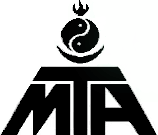                Үндэсний татварын алба         Маягт ТТ- 02Аж ахуйн нэгжийн орлогын албан татварын тайлан1. ТТД:	|__|__|__|__|__|__|__|     2. Нэр:  _____________________________________   3. Хариуцлагын хэлбэр: ______________4. Тайлант хугацаа: он |__|__|__|__| улирал |__|     (   ) Тухайн тайлант хугацаанд їйл ажиллагаа эрхлээгїй бол (х)-ээр тэмдэглэнэ.5. Татвар төлөгчийн одоогийн хаяг : |__|__|         Аймаг, хот: ______________________________  |__|__|         Сум, дүүрэг: ______________________________________             |__|__|         Баг, хороо: ______________________________   |__|__|__|    Гудамж, хороолол: ________________________________              |__|__|__|    Байр:   __________________________________   |__|__|__|    Хашаа, хаалга: ____________________________________Утас 1: ______________________________ Утас 2: ______________________________ Факс : ______________________________Ш/хайрцаг No: ____________________________________    И-мэйл хаяг: _______________________________________________6. Эрхлэх үйл ажиллагаа:  Їндсэн: код |__|__|__|__|__|__| ____________________________________________________________ Туслах: код |__|__|__|__|__|__| ____________________________________________________________ Туслах: код |__|__|__|__|__|__| ____________________________________________________________7. Толгой компанийн регистр, нэр |__|__|__|__|__|__|__|   ____________________________________________________________8. Салбар компанийн тоо |__|__|__|,  нэрс _______________________________________________________________________________________________________________________________________________________________________________________9. Гадаадын хөрөнгө оруулалтын эзлэх хувь |__|__|, хэмжээ ________________________________________________________А. Нийтлэг хувь хэмжээгээр ногдуулах татварын тооцоолол:				              (мянган төгрөгєєр)Г. Татварын тооцоолол:              				 	                                  Дебет         КредитТайланг үнэн зөв гаргасан:                                              	        Тайланг хүлээн авсан:Дарга  /Захирал/: . . . . . . . . . . . . . . . . /                           /           Татварын улсын байцаагч:   . . . . . . . . . . . . . . . .Ерөнхий нягтлан бодогч: . . . . . . . . . . . . . . 				20 … оны … сарын … өдөр				20 … оны … сарын … өдөрАлбан татвар төлөгч нь улирлын тайланг дараа улирлын эхний сарын 20-ны дотор,  жилийн эцсийн тайланг дараа оны  2 сарын 10-ны дотор харъяалах татварын албанд тушаана.ҮзүүлэлтүүдҮзүүлэлтүүдҮзүүлэлтүүдМөрТатвар төлөгчийн тодорхойлсонТатварын алба хүлээн авсан1. Нийт орлогын дүн (мөр 2+3+4+5+6)1. Нийт орлогын дүн (мөр 2+3+4+5+6)1. Нийт орлогын дүн (мөр 2+3+4+5+6)1үүнээс:1.1. Татвараас чөлөөлөгдөх орлогын дүн (Маягт ТТ-02(б), А хэсгийн дүн)1.1. Татвараас чөлөөлөгдөх орлогын дүн (Маягт ТТ-02(б), А хэсгийн дүн)2үүнээс:1.2. Тусгай хувь хэмжээгээр татвар ногдох орлогын дүн (Хїснэгт Б,  мөр 32+34+39+41+43)1.2. Тусгай хувь хэмжээгээр татвар ногдох орлогын дүн (Хїснэгт Б,  мөр 32+34+39+41+43)3үүнээс:1.3. Хуулийн дагуу бусдад татвар суутгуулсан орлогын дүн (Хїснэгт В, мөр 46+48+50+52)1.3. Хуулийн дагуу бусдад татвар суутгуулсан орлогын дүн (Хїснэгт В, мөр 46+48+50+52)4үүнээс:1.4. Бусад орлогын дүн1.4. Бусад орлогын дүн5үүнээс:1.5. Нийтлэг хувь хэмжээгээр татвар ногдох орлогын дүн (мөр 7+8+…+17)1.5. Нийтлэг хувь хэмжээгээр татвар ногдох орлогын дүн (мөр 7+8+…+17)6үүнээс:үүнээс:Үндсэн үйлдвэрлэл, ажил үйлчилгээний борлуулалтын орлого 7үүнээс:үүнээс:Туслах үйлдвэрлэл, ажил үйлчилгээний борлуулалтын орлого8үүнээс:үүнээс:Хувьцаа, үнэт цаас борлуулсны орлого9үүнээс:үүнээс:Үнэ төлбөргүйгээр бусдаас авсан бараа, ажил, үйлчилгээ10үүнээс:үүнээс:Биет бус хөрөнгө борлуулсны орлого11үүнээс:үүнээс:Техникийн, удирдлагын зөвлөх болон бусад үйлчилгээний орлого12үүнээс:үүнээс:Гэрээгээр хүлээсэн үүргээ биелүүлээгүй этгээдээс авсан хүү, анз /торгууль, алданги/, хохирлын нөхөн төлбөрийн орлого13үүнээс:үүнээс:Гадаад валютын ханшийн зөрүүгийн бодит орлого14үүнээс:үүнээс:Хөдлөх болон үл хөдлөх эд хөрөнгийн түрээсийн орлого15үүнээс:Хөдлөх эд хөрөнгө борлуулсны орлого16үүнээс:Албан татвар ногдох бусад орлого172. Борлуулсан бүтээгдэхүүний өртөг2. Борлуулсан бүтээгдэхүүний өртөг2. Борлуулсан бүтээгдэхүүний өртөг183. Удирдлагын болон борлуулалтын үйл ажиллагааны зардал 3. Удирдлагын болон борлуулалтын үйл ажиллагааны зардал 3. Удирдлагын болон борлуулалтын үйл ажиллагааны зардал 194. Үндсэн бус үйл ажиллагааны зардал4. Үндсэн бус үйл ажиллагааны зардал4. Үндсэн бус үйл ажиллагааны зардал205. Татварын өмнөх ашиг +, алдагдал - (мөр 1-18-19-20)5. Татварын өмнөх ашиг +, алдагдал - (мөр 1-18-19-20)5. Татварын өмнөх ашиг +, алдагдал - (мөр 1-18-19-20)216. Хуульд заасан татвар ногдох орлогоос хасагдахгүй зардлын дүн буюу “Санхүүгийн болон орлогын албан татварын тайлангийн үзүүлэлт хоорондын зөрүүг зохицуулах тайлан”-гийн А1, В3 мөрийн нийлбэр дүн /татварын өмнөх ашгийг нэмэгдүүлэх дүн/6. Хуульд заасан татвар ногдох орлогоос хасагдахгүй зардлын дүн буюу “Санхүүгийн болон орлогын албан татварын тайлангийн үзүүлэлт хоорондын зөрүүг зохицуулах тайлан”-гийн А1, В3 мөрийн нийлбэр дүн /татварын өмнөх ашгийг нэмэгдүүлэх дүн/6. Хуульд заасан татвар ногдох орлогоос хасагдахгүй зардлын дүн буюу “Санхүүгийн болон орлогын албан татварын тайлангийн үзүүлэлт хоорондын зөрүүг зохицуулах тайлан”-гийн А1, В3 мөрийн нийлбэр дүн /татварын өмнөх ашгийг нэмэгдүүлэх дүн/227. “Санхүүгийн болон орлогын албан татварын тайлангийн үзүүлэлт хоорондын зөрүүг зохицуулах тайлан”-гийн A2, В4 мөрийн дүн буюу татвар ногдуулах орлогыг бууруулах дүн7. “Санхүүгийн болон орлогын албан татварын тайлангийн үзүүлэлт хоорондын зөрүүг зохицуулах тайлан”-гийн A2, В4 мөрийн дүн буюу татвар ногдуулах орлогыг бууруулах дүн7. “Санхүүгийн болон орлогын албан татварын тайлангийн үзүүлэлт хоорондын зөрүүг зохицуулах тайлан”-гийн A2, В4 мөрийн дүн буюу татвар ногдуулах орлогыг бууруулах дүн238. Татвар ногдуулах орлогын дүн (мөр 21+22-23)8. Татвар ногдуулах орлогын дүн (мөр 21+22-23)8. Татвар ногдуулах орлогын дүн (мөр 21+22-23)249. Сайн дурын даатгалын хураамжийн хэтрэлт (“Санхүүгийн болон орлогын албан татварын тайлангийн үзүүлэлт хоорондын зөрүүг зохицуулах тайлан”-гийн 5.1 дэх мөрийн дүн)9. Сайн дурын даатгалын хураамжийн хэтрэлт (“Санхүүгийн болон орлогын албан татварын тайлангийн үзүүлэлт хоорондын зөрүүг зохицуулах тайлан”-гийн 5.1 дэх мөрийн дүн)9. Сайн дурын даатгалын хураамжийн хэтрэлт (“Санхүүгийн болон орлогын албан татварын тайлангийн үзүүлэлт хоорондын зөрүүг зохицуулах тайлан”-гийн 5.1 дэх мөрийн дүн)2510. Зохицуулагдсан татвар ногдуулах орлогын дүн (мөр 24+25)10. Зохицуулагдсан татвар ногдуулах орлогын дүн (мөр 24+25)10. Зохицуулагдсан татвар ногдуулах орлогын дүн (мөр 24+25)2611. Өмнөх жилүүдийн татварын тайлангаар гарсан татварын албаар баталгаажуулсан алдагдлаас тайлант хугацаанд шилжүүлсэн дүн (Маягт ТТ-02(в), А хїснэгтийн 3 дахь хэсгийн дїн)11. Өмнөх жилүүдийн татварын тайлангаар гарсан татварын албаар баталгаажуулсан алдагдлаас тайлант хугацаанд шилжүүлсэн дүн (Маягт ТТ-02(в), А хїснэгтийн 3 дахь хэсгийн дїн)11. Өмнөх жилүүдийн татварын тайлангаар гарсан татварын албаар баталгаажуулсан алдагдлаас тайлант хугацаанд шилжүүлсэн дүн (Маягт ТТ-02(в), А хїснэгтийн 3 дахь хэсгийн дїн)2712. Нийтлэг хувь хэмжээгээр татвар ногдуулах орлогын дүн (мөр 26-27)12. Нийтлэг хувь хэмжээгээр татвар ногдуулах орлогын дүн (мөр 26-27)12. Нийтлэг хувь хэмжээгээр татвар ногдуулах орлогын дүн (мөр 26-27)2813. Ногдуулсан татвар (мєр 28 x хуулийн 17.1-д заасан хувиар)13. Ногдуулсан татвар (мєр 28 x хуулийн 17.1-д заасан хувиар)13. Ногдуулсан татвар (мєр 28 x хуулийн 17.1-д заасан хувиар)2914. Хөнгөлөгдөх татварын дүн  (Маягт ТТ-02(б), Б хїснэгтийн дүн)14. Хөнгөлөгдөх татварын дүн  (Маягт ТТ-02(б), Б хїснэгтийн дүн)14. Хөнгөлөгдөх татварын дүн  (Маягт ТТ-02(б), Б хїснэгтийн дүн)3015. НИЙТЛЭГ ХУВЬ ХЭМЖЭЭГЭЭР ТӨЛБӨЛ ЗОХИХ АЛБАН ТАТВАР (мөр 29-30)15. НИЙТЛЭГ ХУВЬ ХЭМЖЭЭГЭЭР ТӨЛБӨЛ ЗОХИХ АЛБАН ТАТВАР (мөр 29-30)15. НИЙТЛЭГ ХУВЬ ХЭМЖЭЭГЭЭР ТӨЛБӨЛ ЗОХИХ АЛБАН ТАТВАР (мөр 29-30)31Б. Тусгай хувь хэмжээгээр ногдуулах татварын тооцоолол:Б. Тусгай хувь хэмжээгээр ногдуулах татварын тооцоолол:Б. Тусгай хувь хэмжээгээр ногдуулах татварын тооцоолол:Б. Тусгай хувь хэмжээгээр ногдуулах татварын тооцоолол:Б. Тусгай хувь хэмжээгээр ногдуулах татварын тооцоолол:Б. Тусгай хувь хэмжээгээр ногдуулах татварын тооцоолол:16. Эротик хэвлэл, ном зохиол, дүрс бичлэг худалдсан буюу төлбөртэй ашиглуулсан, эротик тоглолт явуулсан үйлчилгээний орлого16. Эротик хэвлэл, ном зохиол, дүрс бичлэг худалдсан буюу төлбөртэй ашиглуулсан, эротик тоглолт явуулсан үйлчилгээний орлого16. Эротик хэвлэл, ном зохиол, дүрс бичлэг худалдсан буюу төлбөртэй ашиглуулсан, эротик тоглолт явуулсан үйлчилгээний орлого32Эротик хэвлэл, ном зохиол, дүрс бичлэг худалдсан буюу төлбөртэй ашиглуулсан, эротик тоглолт явуулсан үйлчилгээний орлогод ногдуулсан татвар (32 х 40 хувь)Эротик хэвлэл, ном зохиол, дүрс бичлэг худалдсан буюу төлбөртэй ашиглуулсан, эротик тоглолт явуулсан үйлчилгээний орлогод ногдуулсан татвар (32 х 40 хувь)3317.Төлбөрт таавар, бооцоот тоглоом, эд мөнгөний хонжворт сугалааны орлого17.Төлбөрт таавар, бооцоот тоглоом, эд мөнгөний хонжворт сугалааны орлого17.Төлбөрт таавар, бооцоот тоглоом, эд мөнгөний хонжворт сугалааны орлого34Баримтаар нотлогдох зардалБаримтаар нотлогдох зардал35Хонжворт олгосон мөнгө болон барааны үнэХонжворт олгосон мөнгө болон барааны үнэ36Татвар ногдуулах орлого (мөр 34-35-36)Татвар ногдуулах орлого (мөр 34-35-36)37Ногдуулсан татвар (37 x 40 хувь)Ногдуулсан татвар (37 x 40 хувь)3818.Хүүгийн орлого18.Хүүгийн орлого18.Хүүгийн орлого39Хүүгийн орлогод ногдуулсан татвар (39 x 10 хувь)Хүүгийн орлогод ногдуулсан татвар (39 x 10 хувь)4019. Давхар татварын гэрээтэй гадаад улсад олсон тухайн гэрээнд заасны дагуу Монгол Улсад татвар ногдуулах ногдол ашиг, хүүгийн орлого19. Давхар татварын гэрээтэй гадаад улсад олсон тухайн гэрээнд заасны дагуу Монгол Улсад татвар ногдуулах ногдол ашиг, хүүгийн орлого19. Давхар татварын гэрээтэй гадаад улсад олсон тухайн гэрээнд заасны дагуу Монгол Улсад татвар ногдуулах ногдол ашиг, хүүгийн орлого41Давхар татварын гэрээний заалтын дагуу Монгол Улсад татвар төлөх ногдол ашиг, хүүгийн орлогод ногдох татвар (мөр 41 x  гэрээнд заасан хувиар)Давхар татварын гэрээний заалтын дагуу Монгол Улсад татвар төлөх ногдол ашиг, хүүгийн орлогод ногдох татвар (мөр 41 x  гэрээнд заасан хувиар)4220. Гадаад улсад олсон ААНОАТ-ын хуульд заасан тусгайлсан хувь хэмжээгээр албан татвар ногдуулах орлого /суутгагч нь оршин суугч бус этгээд бол/20. Гадаад улсад олсон ААНОАТ-ын хуульд заасан тусгайлсан хувь хэмжээгээр албан татвар ногдуулах орлого /суутгагч нь оршин суугч бус этгээд бол/20. Гадаад улсад олсон ААНОАТ-ын хуульд заасан тусгайлсан хувь хэмжээгээр албан татвар ногдуулах орлого /суутгагч нь оршин суугч бус этгээд бол/43 Гадаад улсад олсон ААНОАТ-ын хуульд заасан тусгайлсан хувь хэмжээгээр албан татвар ногдуулах орлогод суутгасан татвар (мөр 43 x  хуульд заасан хувиар) Гадаад улсад олсон ААНОАТ-ын хуульд заасан тусгайлсан хувь хэмжээгээр албан татвар ногдуулах орлогод суутгасан татвар (мөр 43 x  хуульд заасан хувиар)4421. ТУСГАЙ ХУВЬ ХЭМЖЭЭГЭЭР ТӨЛБӨЛ ЗОХИХ АЛБАН ТАТВАРЫН ДҮН                                                   (мөр 33+38+40+42+44) 21. ТУСГАЙ ХУВЬ ХЭМЖЭЭГЭЭР ТӨЛБӨЛ ЗОХИХ АЛБАН ТАТВАРЫН ДҮН                                                   (мөр 33+38+40+42+44) 21. ТУСГАЙ ХУВЬ ХЭМЖЭЭГЭЭР ТӨЛБӨЛ ЗОХИХ АЛБАН ТАТВАРЫН ДҮН                                                   (мөр 33+38+40+42+44) 45В. Хуулийн дагуу бусдад суутгуулсан татварын тооцоолол:В. Хуулийн дагуу бусдад суутгуулсан татварын тооцоолол:В. Хуулийн дагуу бусдад суутгуулсан татварын тооцоолол:В. Хуулийн дагуу бусдад суутгуулсан татварын тооцоолол:В. Хуулийн дагуу бусдад суутгуулсан татварын тооцоолол:В. Хуулийн дагуу бусдад суутгуулсан татварын тооцоолол:22. Ногдол ашгийн орлого22. Ногдол ашгийн орлого22. Ногдол ашгийн орлого46Ногдол ашгийн орлогод суутгуулсан татвар (мєр 46 х 10 хувь)Ногдол ашгийн орлогод суутгуулсан татвар (мєр 46 х 10 хувь)4723. Эрхийн шимтгэлийн орлого23. Эрхийн шимтгэлийн орлого23. Эрхийн шимтгэлийн орлого48Эрхийн шимтгэлийн орлогод суутгуулсан татвар (мєр 48 х 10 хувь)Эрхийн шимтгэлийн орлогод суутгуулсан татвар (мєр 48 х 10 хувь)4924. Эрх борлуулсны орлого24. Эрх борлуулсны орлого24. Эрх борлуулсны орлого50Эрх борлуулсны орлогод суутгуулсан татвар (50 х 30 хувь)Эрх борлуулсны орлогод суутгуулсан татвар (50 х 30 хувь)5125. Їл хєдлєх эд хєрєнгє борлуулсны орлого25. Їл хєдлєх эд хєрєнгє борлуулсны орлого25. Їл хєдлєх эд хєрєнгє борлуулсны орлого52Їл хєдлєх эд хєрєнгє борлуулсны орлогод суутгуулсан татвар (52 х 2 хувь)Їл хєдлєх эд хєрєнгє борлуулсны орлогод суутгуулсан татвар (52 х 2 хувь)5326. ХУУЛИЙН ДАГУУ БУСДАД СУУТГУУЛСАН АЛБАН ТАТВАРЫН ДҮН                                                   (мөр 47+49+51+53)26. ХУУЛИЙН ДАГУУ БУСДАД СУУТГУУЛСАН АЛБАН ТАТВАРЫН ДҮН                                                   (мөр 47+49+51+53)26. ХУУЛИЙН ДАГУУ БУСДАД СУУТГУУЛСАН АЛБАН ТАТВАРЫН ДҮН                                                   (мөр 47+49+51+53)5423. НИЙТ ТӨЛБӨЛ ЗОХИХ ТАТВАРЫН ДҮН (Хїснэгт А, мөр 31+Хїснэгт Б, мєр 45+Маягт ТТ-13, мєр 24)23. НИЙТ ТӨЛБӨЛ ЗОХИХ ТАТВАРЫН ДҮН (Хїснэгт А, мөр 31+Хїснэгт Б, мєр 45+Маягт ТТ-13, мєр 24)23. НИЙТ ТӨЛБӨЛ ЗОХИХ ТАТВАРЫН ДҮН (Хїснэгт А, мөр 31+Хїснэгт Б, мєр 45+Маягт ТТ-13, мєр 24)55Тайлангийн эхний үлдэгдэлИлүү56Тайлангийн эхний үлдэгдэлДутуу57Тайлант хугацаанд ногдуулсан татвар (мөр 55)Тайлант хугацаанд ногдуулсан татвар (мөр 55)58Тайлант хугацаанд дансаар төлсөнГүйцэтгэл59Тайлант хугацаанд дансаар төлсөнӨөрчлөлт /+,-/60Татварын алба болон татвар төлөгч хоорондын тооцоогоор төлсөнТатварын алба болон татвар төлөгч хоорондын тооцоогоор төлсөн61Бусад татварын илүү төлөлтөөс суутган тооцсонБусад татварын илүү төлөлтөөс суутган тооцсон62Буцаан олгосон болон хүчингүй болгосон татварБуцаан олгосон болон хүчингүй болгосон татвар63Илүү төлөлтөөс бусад татварын өрөнд суутган тооцсонИлүү төлөлтөөс бусад татварын өрөнд суутган тооцсон64Тайлангийн эцсийн үлдэгдэлИлүү65Тайлангийн эцсийн үлдэгдэлДутуу66